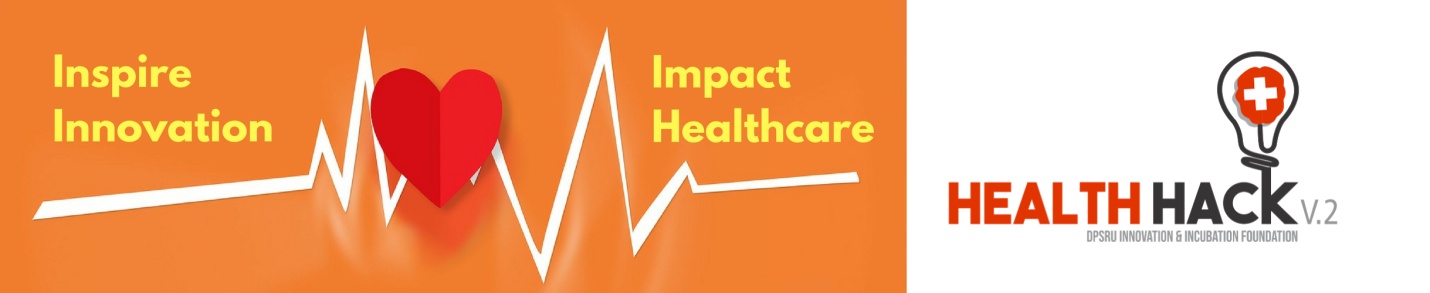 A. Personal Information Name: DEEPAK RAJQualification:  GRADUATEDesignation (Student/ Faculty/ Alumni/ Any other): Entrepreneur Department (if student): NOYear of Passing (if alumni): NODesignation (if faculty): NOAddress: 10104 ,TOWER D1 , GH7 CROSSING REPUBLIC  ,GHAZIABAD ,UP 201016Date of Birth: 25 NOV 1985Gender: MALETelephone, mobile, fax and email : 8588856779 ,8207482110 , deepakraj252002@gmail.comCollaborating Institutions/industries, if any -NOB. Introduction to IdeationBroad Industry sector (Pharma/ Medical Devices/ Biotech/ Other) - PHARMAWhat is your product / service? – A medicated herbal chewing gum to prevent lung/lever problem that generated by smoking and it help to repair your lungs, throat and liver with smoking/drinking habit.Who is recipient / beneficiary of your product / service? –Smoke addicted and people who are affected by the air pollution.What is the idea / innovation? a) Is it an idea or have you validated any proof of concept? - The ingredients which are use to make this herbal chewing-gum are using in most of verified anti-smoking/lung repairs herbs and they all are already verified.b) If you have started any work on it, has it generated any revenue? - Product is ready, but not introduce in marketAny other information on status of your idea / start-up (in terms of technology) What is the problem you are trying to solve? - Smoking causes 43 %death due to lung cancer , try to prevent the lungs and liver problem that generate by smoking . it help to repair lungs and liver with smoking habitWhat experiments you will like to do? – lab testing , and clinical test in different areas of country What will be requirement to get idea conceptualised? - Clinical test. market research and review  for different part of india , licences as requirement  C. StrategyWhat if you do not get incubation support from DIIF? - As I’m eagerly looking for Incubation centre to start my entrepreneurial journey and if I’m unable to get this opportunity, I’ll try to find other ways to start this business.What if you get incubation support from DIIF? – Indeed! It would be a wonderful opportunity for me and I’ll be glad to be part of DIIF. I’ll give my fullest to make my business successful.How do you plan to scale up your start-up? - I’m working on social issue and there are a number of people who’re smoke addicted. My product comes into soft manufacturing process, so I would set up a factory and try to capture market by social campaigns etc. What are the challenges you are facing now and you foresee in next 2 years? -Right now I’m lacking with R&D facility, Infrastructure and financials which certainly I’ll get here to be part of DIIF Incubation Centre.D. RequirementsInfrastructure required (Workstation / Office space / Lab facility / Internet facility / Labs / Animal house) – workstation , office space , lab facility , internet facility ,labJustification of infrastructure required- office space & work station for interners and promotional marketing on online platform & social media .  feedback call operator , lab testing of improving the power of medicine , meeting room required for market tie- up meeting and meeting with distributor Requirement of meeting room (Frequency of meetings being held / month): - 4 to 5 times in a monthFunds required upto 2 years: - 40 lackAssistance required upto 2 years:- 2 years  